高原地基督教生命堂主日聯合崇拜Christian Evangelical Mission Churchin Highland Park二零一七年八月二十日下午一時半下週輪值：報 告 事 項司會:劉 君 波姊妹講員:黃 宋 來牧師翻譯:戴 秀 群姊妹司琴:王馮瑛瑛姊妹司獻:凌 偉 歡弟兄清潔:李 澤 岳弟兄清潔:劉 秀 芝姊妹1序樂司琴2宣召詩篇95:6-7.詩篇95:6-7.司會3頌讚詩#328#328眾立4祈　禱司會5讀經詩篇119:17-32. 詩篇119:17-32. 司會6唱　詩#340#340眾立7報　告報告事項報告事項 司會8獻　唱1919成人詩班9祈  禱黃宋來牧師10證　道 證　道 詩篇42:1-11.黃宋來牧師11回應詩6262眾立12奉　獻司獻司獻凌偉歡弟兄13祈　禱眾立14三一頌眾立15祝　福黃宋來牧師16阿們頌眾立17默　禱眾坐司會:彭 李 蓉姊妹講員:潘 逸 豪傳道翻譯:薛 芬 妮姊妹司琴:王馮瑛瑛姊妹司獻:王 正 茂弟兄司事:凌李桂蓮姊妹清潔:李 澤 岳弟兄清潔:劉 秀 芝姊妹11聚會前請將手機關機或是轉為振動，以避免影響聚會進行。聚會前請將手機關機或是轉為振動，以避免影響聚會進行。22今日崇拜後有茶點,歡迎弟兄姊妹留步同享美好團契。今日崇拜後有茶點,歡迎弟兄姊妹留步同享美好團契。33明晚八時於練蔡嬌伯母府上舉行查經聚會,請弟兄姊妹邀約親友踴躍參加.明晚八時於練蔡嬌伯母府上舉行查經聚會,請弟兄姊妹邀約親友踴躍參加.44本週三晚八時於楊昭陸醫師伉儷府上舉行查經禱告會,歡迎弟兄姊妹踴躍參加（弟兄姊妹若有代禱事項請聯絡黃牧師）.本週三晚八時於楊昭陸醫師伉儷府上舉行查經禱告會,歡迎弟兄姊妹踴躍參加（弟兄姊妹若有代禱事項請聯絡黃牧師）.55下週崇拜會有聚餐,弟兄姊妹若方便請攜帶一菜分享.  下週崇拜會有聚餐,弟兄姊妹若方便請攜帶一菜分享.  66上主日中英文聯合崇拜奉獻:$ 938.13.上主日中英文聯合崇拜奉獻:$ 938.13.代 禱 事 項代 禱 事 項代 禱 事 項1請為中英文崇拜講員、司會、司琴、司獻和翻譯代禱。請為中英文崇拜講員、司會、司琴、司獻和翻譯代禱。2請為成人詩班成員身心靈代禱。請為成人詩班成員身心靈代禱。3請為周一晚餐館查經聚會代禱請為周一晚餐館查經聚會代禱4請為週三晚查經禱告會代禱，求主興起更多禱告同伴。請為週三晚查經禱告會代禱，求主興起更多禱告同伴。5請為週五晚青少年團契代禱.請為週五晚青少年團契代禱.6請為週六晚錫安團契代禱。請為週六晚錫安團契代禱。7請為身體軟弱的肢體禱告：譚淑雲姊妹、鄧中慶弟兄、凌偉歡弟兄、練凌秀梅姊妹、薛伯母、馮伯母、楊昭陸醫師,王正茂弟兄,陸煒麗姊妹, 凌秀嫻姊妹。請為身體軟弱的肢體禱告：譚淑雲姊妹、鄧中慶弟兄、凌偉歡弟兄、練凌秀梅姊妹、薛伯母、馮伯母、楊昭陸醫師,王正茂弟兄,陸煒麗姊妹, 凌秀嫻姊妹。本週金句本週金句本週金句耶和華在祂一切所行的,無不公義,在祂一切所作的,都有慈愛.詩篇145:17.耶和華在祂一切所行的,無不公義,在祂一切所作的,都有慈愛.詩篇145:17.耶和華在祂一切所行的,無不公義,在祂一切所作的,都有慈愛.詩篇145:17.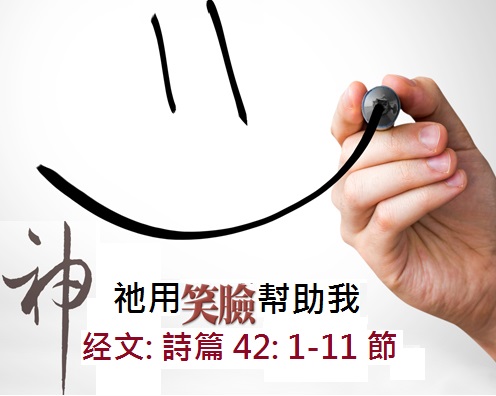 詩篇 42: 1-11 節詩篇 42: 1-11 節詩篇 42: 1-11 節11神啊，我的心切慕你，如鹿切慕溪水。22我的心渴想　神，就是永生　神；我幾時得朝見　神呢？33我晝夜以眼淚當飲食，人不住地對我說：“你的　神在哪裡呢？”44我從前與眾人同往，用歡呼稱贊的聲音領他們到　神的殿裡，大家守節。我追想這些事，我的心極其悲傷。55我的心哪，你為何憂悶？為何在我裡面煩躁？應當仰望　神，因他笑臉幫助我，我還要稱贊他。66我的　神啊，我的心在我裡面憂悶，所以我從約旦地、從黑門嶺、從米薩山記念你。77你的瀑布發聲，深淵就與深淵響應，你的波浪洪濤漫過我身。88白晝，耶和華必向我施慈愛；黑夜，我要歌頌禱告賜我生命的　神。99我要對　神我的磐石說:“你為何忘記我呢？我為何因仇敵的欺壓時常哀痛呢？”1010我的敵人辱罵我，好像打碎我的骨頭，不住地對我說:“你的　神在哪裡呢？”1111我的心哪，你為何憂悶？為何在我裡面煩躁？應當仰望　神，因我還要稱贊他。他是我臉上的光榮（注：原文作“幫助”），是我的　神。